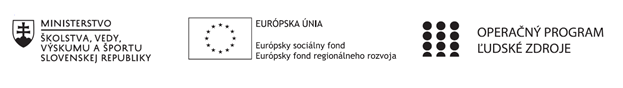 Správa o činnosti pedagogického klubu Príloha:Prezenčná listina zo stretnutia pedagogického klubuFotografie zo stretnutia klubu matematikyPrioritná osVzdelávanieŠpecifický cieľ1.1.1 Zvýšiť inkluzívnosť a rovnaký prístup ku kvalitnému vzdelávaniu a zlepšiť výsledky a kompetencie detí a žiakovPrijímateľZákladná škola, Štúrova 341, Hanušovce nad TopľouNázov projektuRozvoj funkčnej gramotnosti žiakov v základnej školeKód projektu  ITMS2014+312011Q919Názov pedagogického klubu Klub mediálnej výchovyDátum stretnutia  pedagogického klubu.06.2019Miesto stretnutia  pedagogického klubukabinet MatematikyMeno koordinátora pedagogického klubuMgr. Ján MolitorisOdkaz na webové sídlo zverejnenej správyhttps://zshanusovce.edupage.org/text17/ Manažérske zhrnutie:krátka anotácia, kľúčové slováTvorba pracovných listov s vhodnou obsahovou náplňou, využitie inovačných metód a foriem výučby nám dopomôžu rozvíjať u žiakov funkčnú gramotnosť.   Kľúčové slová:  pracovné listy, mediálna výchova, sebarealizácia v praxiHlavné body, témy stretnutia, zhrnutie priebehu stretnutia: Úvod, privítanie členov  klubu mediálnej výchovyZostavenie a klasifikácia úloh na rozvoj čitateľskej gramotnosti u žiakov so ŠVVPRozdelenie podľa ročníkov a práca na pracovných listochDiskusiaKoordinátor privítal prítomných členov oboznámila s programom stretnutia.Cieľom stretnutia pedagogického klubu bola téma  Aplikácia úloh na rozvoj čitateľskej gramotnosti u žiakov so ŠVVP. Prítomní členovia zvažovali vhodnosť úloh na rozvoj čitateľskej gramotnosti  pre  žiakov s poruchami učenia ako sú dyslexia, dysgrafia.Prítomní členovia pedagogického klubu  si rozdelili ročníky a pracovali na tvorbe vhodných úloh pri tvorbe pracovných listov, selektovali a vytvorili súbor úloh vhodných pre daný ročník a tému. Pri zostavovaní súboru úloh sa prihliadalo na obmedzenia pre žiakov so ŠVVPV rámci diskusie sme si vymenili návrhy a postrehy, ktoré získali pri tvorbe pracovných listov.Závery a odporúčania:Premýšľať nad grafickou úpravou pracovného listu. Kooperovať s členmi ostatných pedagogických klubov  a o svoje návrhy   sa podeliť pri zostavovaní pracovného listu zameraného na funkčnú  gramotnosť.Vypracoval (meno, priezvisko)Mgr. Ján MolitorisDátum.06.2019PodpisSchválil (meno, priezvisko)DátumPodpis